                         Gmina Chodów 2                                                         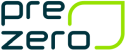 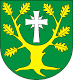 Aleksandrów, Budy-Gole, Długie, Dzierzbice, Dzierzbice-Osada Poduchowna, Jagiełłów, Kaleń Duża, Kaleń Mała, Kaleń-Parcel, Kocewia Duża, Kocewia Mała, Niwki Nowe, Rdutów, Rdutów Nowy, Stawiska, Studzień, Walewo, Władysławów, ZieleniecPreZero Service Centrum podaje informację właścicielom nieruchomości zamieszkałych i niezamieszkałych dotyczącą harmonogramu wywozu odpadów komunalnych z terenu Gminy Chodów od 1 lipca 2020 r.3*, 31* grudnia- przesunięcie z środy na czwartek Wykonawca zgromadzone odpady komunalne w dniu wywozu będzie odbierał sprzed posesji. W przypadku nieruchomości oddalonych od drogi gminnej, odpady będą odbierane z pobocza drogi publicznej. Pojemnik oraz worki należy ustawić w miejscu łatwo dostępnym dla pojazdu odbierającego nieczystości.Odpady będą odbierane w godzinach: 7:00 – 20:00, przy czym pojemnik należy wystawić w dniu wywozu o 7:00. PreZero Service Centrum, ul. Sosnowa 1, 62-600 Koło, tel. 63/261 96 87, e-mail: kolo@prezero.com, www.prezero.com                         Gmina Chodów 2                                                         Aleksandrów, Budy-Gole, Długie, Dzierzbice, Dzierzbice-Osada Poduchowna, Jagiełłów, Kaleń Duża, Kaleń Mała, Kaleń-Parcel, Kocewia Duża, Kocewia Mała, Niwki Nowe, Rdutów, Rdutów Nowy, Stawiska, Studzień, Walewo, Władysławów, ZieleniecPreZero Service Centrum podaje informację właścicielom nieruchomości zamieszkałych i niezamieszkałych dotyczącą harmonogramu wywozu odpadów komunalnych z terenu Gminy Chodów od 1 lipca 2020 r.3*, 31* grudnia- przesunięcie z środy na czwartek Wykonawca zgromadzone odpady komunalne w dniu wywozu będzie odbierał sprzed posesji. W przypadku nieruchomości oddalonych od drogi gminnej, odpady będą odbierane z pobocza drogi publicznej. Pojemnik oraz worki należy ustawić w miejscu łatwo dostępnym dla pojazdu odbierającego nieczystości.Odpady będą odbierane w godzinach: 7:00 – 20:00, przy czym pojemnik należy wystawić w dniu wywozu o 7:00. PreZero Service Centrum, ul. Sosnowa 1, 62-600 Koło, tel. 63/261 96 87, e-mail: kolo@prezero.com, www.prezero.com2020lipiecsierpieńwrzesieńpaździerniklistopad     grudzień Zmieszane odpady komunalne1,15,2912,269,237,2143*,31*worki żółte+ niebieskie-4-14-9worki zielone-18--17- worki brązowe10,247,214,182,16,302724*(wigilia)2020lipiecsierpieńwrzesieńpaździerniklistopad     grudzień Zmieszane odpady komunalne1,15,2912,269,237,2143*,31*worki żółte+ niebieskie-4-14-9worki zielone-18--17- worki brązowe10,247,214,182,16,302724*(wigilia)